Research Consent Form 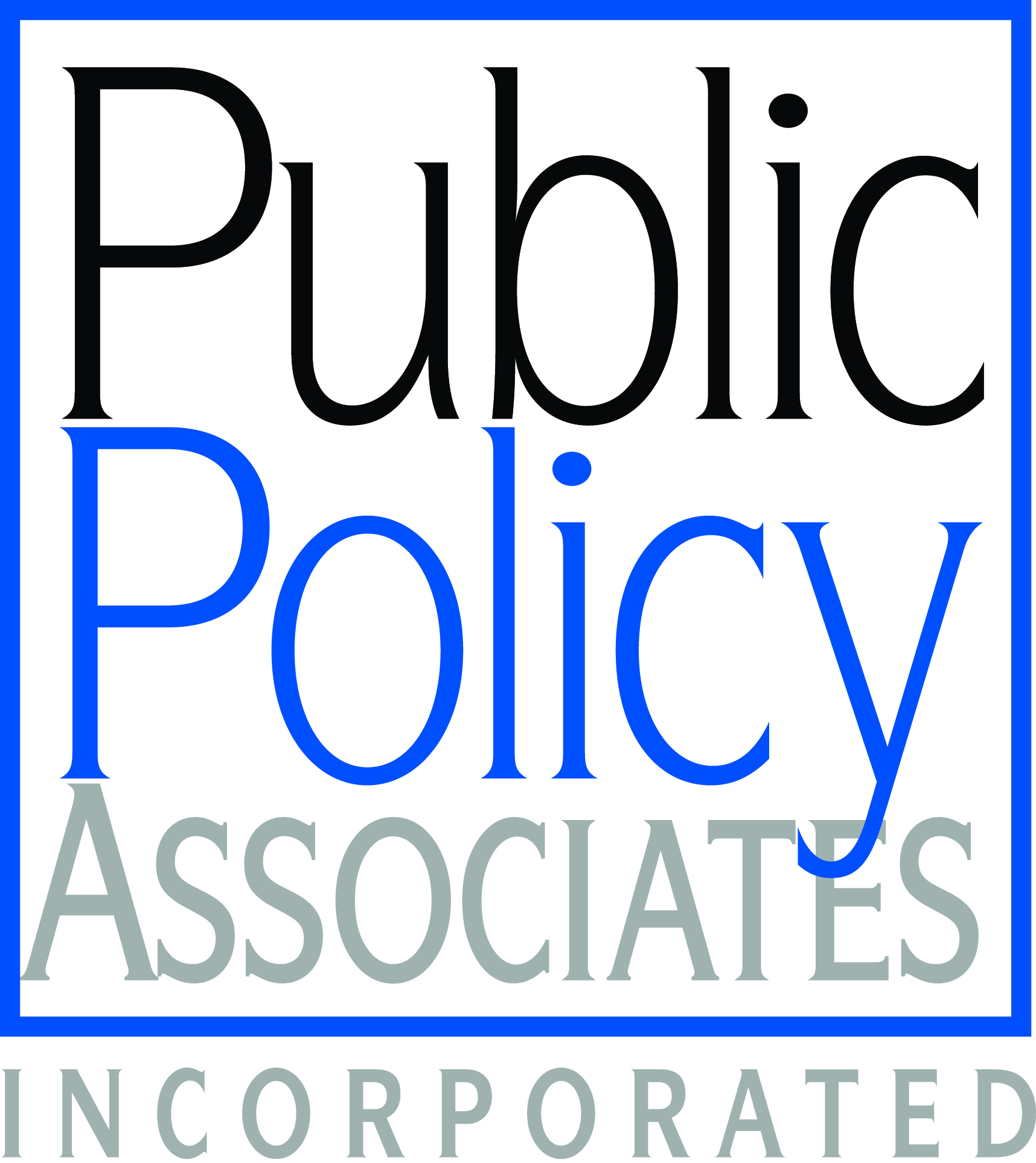 I acknowledge that I am volunteering to participate in this focus group, and that I understand the following:This research is being conducted on behalf of the National Women’s Business Council, an advisory group to the President, Congress, and the U.S. Small Business Administration.The session could not go forward without approval from the federal Office of Management and Budget (OMB).  The control number, indicating approval, is [OMB control number].This session is being videotaped. The information I share may be used to inform further research, decisions, and actions by the National Women’s Business Council.  There are no known risks or costs associated with participating in the focus group.  I will receive $25 for participating, plus the opportunity to receive an additional $150 through a drawing, at the close of the focus group session.  The session will take two hours.All responses I give will be held confidential by PPA.  My name will not be shared beyond the PPA research team, whether in reports, transcripts, or data sets, unless I give written permission.  The data from the focus group research will only be reported in aggregate.  Print name: ____________________________________Signature: _____________________________________Date: ___________________NWBC-0001